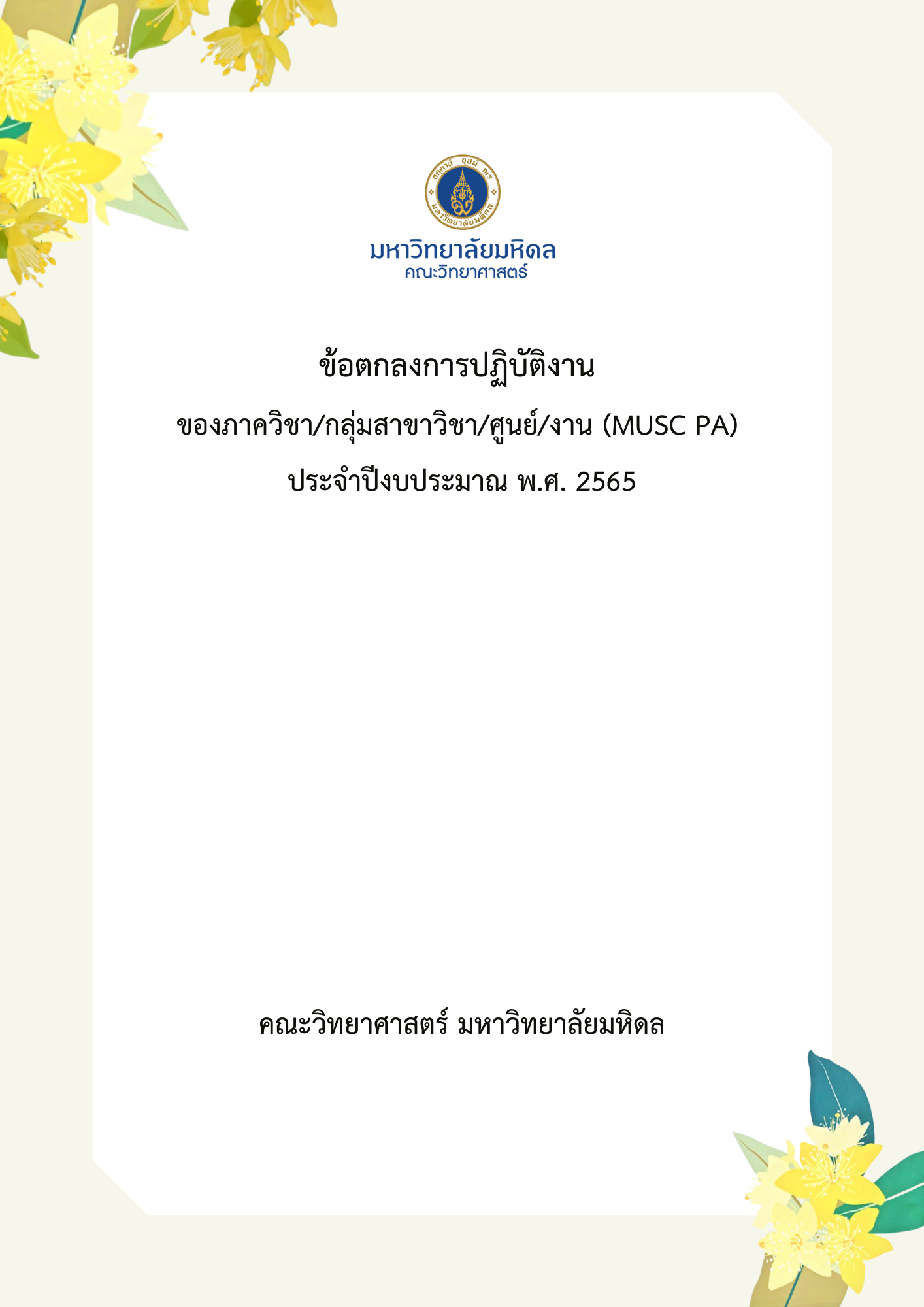 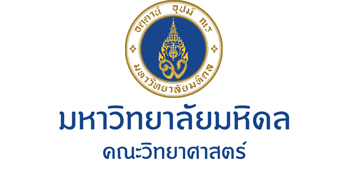 แบบฟอร์มการจัดทำข้อตกลงการปฏิบัติงาน (MUSC PA)ของ ………<งานในสำนักงานคณบดี> ……………………ประจำปีงบประมาณ พ.ศ. 2565ส่วนที่ 1 : ข้อมูลทั่วไปข้อมูลอัตรากำลัง						      	               (ข้อมูล ณ วันที่ 31 กรกฎาคม 2564)ส่วนที่ 2: ข้อมูลการปฏิบัติงานตามตัวชี้วัด (KPIs) ประจำปีงบประมาณ พ.ศ. 2565 เป้าประสงค์เชิงยุทธศาสตร์ ที่ 1: การศึกษาสากล บ่มเพาะผู้ประกอบการ(สอดคล้องกับยุทธศาสตร์ที่ 2 ของมหาวิทยาลัย: Innovative Education and Authentic Learning)ตัวชี้วัดที่กำหนดให้มีหน่วยงานรับผิดชอบโดยเฉพาะ เป้าประสงค์เชิงยุทธศาสตร์ ที่ 2: การวิจัยระดับ World Class(สอดคล้องกับยุทธศาสตร์ที่ 1 ของมหาวิทยาลัย: Global Research and Innovation)ตัวชี้วัดที่กำหนดให้มีหน่วยงานรับผิดชอบโดยเฉพาะ เป้าประสงค์เชิงยุทธศาสตร์ ที่ 3 ความรู้เพื่อมนุษยชาติ(สอดคล้องกับยุทธศาสตร์ที่ 3 ของมหาวิทยาลัย: Policy Advocacy and Leaders in Professional / Academic Service)ตัวชี้วัดที่กำหนดให้มีหน่วยงานรับผิดชอบโดยเฉพาะ เป้าประสงค์เชิงยุทธศาสตร์ ที่ 4 นวัตกรรมเพื่อประเทศ(สอดคล้องกับยุทธศาสตร์ที่ 3 ของมหาวิทยาลัย: Policy Advocacy and Leaders in Professional / Academic Service)ตัวชี้วัดที่กำหนดให้มีหน่วยงานรับผิดชอบโดยเฉพาะ เป้าประสงค์เชิงยุทธศาสตร์ ที่ 5 องค์กรแห่งความยั่งยืน(สอดคล้องกับยุทธศาสตร์ที่ 4 ของมหาวิทยาลัย: Management for Self-Sufficiency and Sustainable Organization)ตัวชี้วัดที่กำหนดให้มีหน่วยงานรับผิดชอบโดยเฉพาะ ส่วนที่ 3: โครงการตามแผนปฏิบัติการของหน่วยงาน ประจำปีงบประมาณ 2565หมายเหตุ: เป็นโครงการตามแผนปฏิบัติการหรือโครงการเชิงกลยุทธ์ของหน่วยงาน ที่ตอบสนองต่อเป้าประสงค์เชิงยุทธศาสตร์               (Strategic Goal: SG) 5 ด้าน และกลยุทธ์หลัก (Strategic Initiative: SI) 18 กลยุทธ์ของคณะวิทยาศาสตร์ลงนาม ...............................................................  			ลงนาม ...............................................................             (                                         )                 		        (รองศาสตราจารย์ ดร.พลังพล คงเสรี)                                              หัวหน้า …………………………………………					       คณบดีคณะวิทยาศาสตร์            ......................./..................../...................	                     	                  ......................./..................../...................ภาคผนวกข้อมูลคณะวิทยาศาสตร์ มหาวิทยาลัยมหิดลส่วนที่ 1: ข้อมูลทั่วไปของส่วนงานค่านิยม:M - Mastery (เชี่ยวชาญวิชา) U - Unity (สามัคคีรวมใจ) S – Society (ใส่ใจสังคม) C – Creativity (นิยมสร้างสรรค์)วัฒนธรรมองค์กร: มุ่งเน้นการวิจัย (Research-Oriented)สมรรถนะหลัก: เป็นเลิศด้านการวิจัยในสาขาวิทยาศาสตร์พื้นฐานและวิทยาศาสตร์การแพทย์Research excellence in fundamental and medical sciencesปณิธาน: เป็นสติของประชา เป็นปัญญาของสังคมTo serve as the consciousness of people and the wisdom of societyเป้าประสงค์เชิงยุทธศาสตร์: เป้าประสงค์เชิงยุทธศาสตร์ ที่ 1 (SG1):การศึกษาสากล บ่มเพาะผู้ประกอบการวัตถุประสงค์เชิงกลยุทธ์ (Strategic Objectives: SO)	SO1: เพื่อพัฒนาคุณภาพการศึกษาและหลักสูตรที่มีความหลากหลาย ยืดหยุ่น ตรงกับความต้องการของผู้เรียนSO2: เพื่อผลิตบัณฑิตให้เป็น Smart Citizens / Global Talentsกลยุทธ์ (Strategic Initiatives: SI)	SI1: พัฒนาคุณภาพของหลักสูตรให้ผ่านการรับรองตามเกณฑ์มาตรฐานสากล SI2: จัดการเรียนการสอนและจัดกิจกรรมเพื่อพัฒนาศักยภาพของนักศึกษา ให้มีทักษะการวิจัยระดับสากล แนวคิดความเป็นผู้ประกอบการ (Entrepreneurial Mindset) และคุณลักษณะการเป็น Smart Citizens / Global TalentsSI3: พัฒนาอาจารย์ให้มีศักยภาพด้านการศึกษา ที่ตอบสนองต่อกระบวนการจัดการเรียนการสอนรูปแบบใหม่ SI4: พัฒนาระบบการเรียนรู้ จัดการเรียนการสอนในรูปแบบออนไลน์ หรือแบบผสมผสาน ตามความเหมาะสมกับ      สถานการณ์ และพัฒนาหลักสูตรให้มีความยืดหยุ่น (Flexible Education) เปิดโอกาสให้ผู้เรียนสามารถเลือกเรียนได้ตามความต้องการเป้าประสงค์เชิงยุทธศาสตร์ ที่ 2 (SG2): การวิจัยระดับ World Classวัตถุประสงค์เชิงกลยุทธ์ (Strategic Objectives: SO)SO3: เพื่อผลิตผลงานวิจัยระดับแนวหน้าที่มีคุณภาพสูงและได้รับการยอมรับระดับสากลกลยุทธ์ (Strategic Initiatives: SI)SI5: พัฒนาระบบบริหารจัดการงานวิจัยอย่างครบวงจร เพื่อเพิ่มประสิทธิภาพในการผลิตผลงานวิจัยระดับสากลSI6: ส่งเสริมให้เกิดการสร้างเครือข่ายความร่วมมือด้านวิจัยกับทุกภาคส่วนเป้าประสงค์เชิงยุทธศาสตร์ ที่ 3 (SG3):ความรู้เพื่อมนุษยชาติวัตถุประสงค์เชิงกลยุทธ์ (Strategic Objectives: SO)SO4: เพื่อนำองค์ความรู้จากผลงานวิจัย/ผลงานวิชาการไปใช้ประโยชน์ต่อสังคมและชุมชน เพื่อสุขภาวะและความเป็นอยู่ที่ดีของประชาชน โดยไม่หวังผลกำไร ด้วยปณิธาน “เป็นสติของประชา เป็นปัญญาของสังคม” กลยุทธ์ (Strategic Initiatives: SI)SI7: จัดกิจกรรมเผยแพร่และถ่ายทอดองค์ความรู้ทางวิทยาศาสตร์ที่ได้จากผลงานวิจัยหรือผลงานทางวิชาการ ผ่านการจัดกิจกรรมเสวนา แถลงข่าว ให้สัมภาษณ์แก่สื่อมวลชน สื่อสารผ่านช่องทางเว็บไซต์และสื่อสังคมออนไลน์ต่าง ๆ เพื่อสร้างความตระหนักทางวิทยาศาสตร์ ให้ความรู้และความเข้าใจที่ถูกต้องแก่ประชาชน SI8: ให้บริการทางวิชาการถ่ายทอดองค์ความรู้ทางวิทยาศาสตร์ ผ่านการเป็นวิทยากร บรรยายให้ความรู้ จัดสัมมนา      ทางวิชาการ และฝึกอบรมเชิงปฏิบัติการทั้งภายในและภายนอกสถานที่ โดยไม่หวังผลกำไรSI9: จัดทำโครงการพันธกิจสัมพันธ์เพื่อสังคม โครงการ/กิจกรรม หรืองานวิจัยที่ตอบโจทย์เป้าหมายการพัฒนาที่ยั่งยืน (Sustainable Development Goals: SDGs) ขององค์การสหประชาชาติเป้าประสงค์เชิงยุทธศาสตร์ ที่ 4 (SG4)นวัตกรรมเพื่อประเทศวัตถุประสงค์เชิงกลยุทธ์ (Strategic Objectives: SO)SO5:  เพื่อพัฒนานวัตกรรมการวิจัย นำผลงานวิจัยไปพัฒนาต่อยอด แก้ปัญหา และประยุกต์ใช้ให้เกิดประโยชน์ในเชิงพาณิชย์ กลยุทธ์ (Strategic Initiatives: SI)SI10: สร้างกลไกในการแสวงหารายได้จากทรัพย์สินทางปัญญา โครงการบริการวิชาการ และบริการรับทำวิจัย  SI11: จัดทำระบบบริการทางวิชาการแบบ One-stop Service บนเว็บไซต์ MUSC Synergy SI12: สร้างความร่วมมือด้านการวิจัยและนวัตกรรมกับหน่วยงานภาคอุตสาหกรรม ทั้งภาครัฐและภาคเอกชนเป้าประสงค์เชิงยุทธศาสตร์ ที่ 5 (SG5)องค์กรแห่งความยั่งยืนวัตถุประสงค์เชิงกลยุทธ์ (Strategic Objectives)SO6: เพื่อพัฒนาองค์กรให้มีโครงสร้างและระบบงานที่มีประสิทธิภาพ สามารถตอบสนองต่อพันธกิจและการขับเคลื่อนยุทธศาสตร์ไปสู่เป้าประสงค์ที่กำหนดไว้SO7: เพื่อพัฒนาองค์กรให้มีเสถียรภาพ ความมั่นคงทางการเงิน และบรรลุเป้าหมายเพื่อการพัฒนาที่ยั่งยืนกลยุทธ์ (Strategic Initiatives)SI13: บริหารจัดการองค์กรด้วยหลักธรรมาภิบาล คุณธรรม จริยธรรม และความโปร่งใส ประยุกต์ใช้ระบบพัฒนาคุณภาพ         ระบบตรวจสอบภายใน ระบบบริหารจัดการความเสี่ยง และระบบบริหารจัดการความต่อเนื่อง ตามเกณฑ์มาตรฐาน        ระดับสากล เพื่อความอย่างยั่งยืนSI14: สร้างกลไก People Transformation เพื่อพัฒนาศักยภาพของบุคลากรสายวิชาการและสายสนับสนุน มุ่งสู่ความเป็น         Smart Citizens / Global talentsSI15: พัฒนาระบบเทคโนโลยีสารสนเทศและประยุกต์ใช้การเปลี่ยนผ่านสู่ดิจิทัล (Digital transformation) เพื่อเพิ่มผลิต        ภาพและผลิตผลในการทำงาน พัฒนากระบวนการทำงานเพื่อมุ่งสู่ความเป็นองค์กรดิจิทัล (Digital Organization)SI16: พัฒนาขีดความสามารถในการบริหารจัดการการเงินและงบประมาณแบบ Outcome-oriented เพิ่มโอกาสในการ        แสวงหารายได้ วิเคราะห์ต้นทุนและวางแผนการใช้จ่ายงบประมาณที่ชัดเจนSI17: ส่งเสริมภาพลักษณ์องค์กร สร้าง Brand ที่เข้มแข็ง เป็นที่รับรู้ของสังคม ด้วยปณิธาน “เป็นสติของประชา เป็นปัญญา        ของสังคม” SI18: ให้ความสำคัญต่อความปลอดภัย อาชีวอนามัย และสภาพแวดล้อมในการทำงานของบุคลากร ส่งเสริมการใช้ทรัพยากรอย่างคุ้มค่าและรักษาสิ่งแวดล้อม ตามหลักการของ Green Office / Green Campus / ECO University และเป้าหมายการพัฒนาที่ยั่งยืน (Sustainable Development Goals: SDGs) ขององค์การสหประชาชาติเป้าหมายการพัฒนาที่ยั่งยืน (Sustainable Development Goals: SDGs) 17 ประการ ขององค์การสหประชาชาติNo Poverty: ขจัดความยากจนZero Hunger: ยุติความหิวโหย บรรลุความมั่นคงทางอาหาร และยกระดับโภชนาการสำหรับทุกคนในทุกวัยGood Health and Well-being: สร้างหลักประกันว่าคนมีชีวิตที่มีสุขภาพดี และส่งเสริมสวัสดิภาพสำหรับทุกคนในทุกวัยQuality Education: สร้างหลักประกันว่าทุกคนมีการศึกษาที่มีคุณภาพอย่างครอบคลุมและเท่าเทียม และสนับสนุนโอกาสในการเรียนรู้ตลอดชีวิตGender Equality: บรรลุความเท่าเทียมระหว่างเพศ และเสริมสร้างความเข้มแข็งให้แก่สตรีและเด็กหญิงClean Water and Sanitation: สร้างหลักประกันว่าจะมีการจัดให้มีน้ำและสุขอนามัยสำหรับทุกคน และมีการบริหารจัดการที่ยั่งยืนAffordable and Clean Energy: สร้างหลักประกันให้ทุกคนสามารถเข้าถึงพลังงานสมัยใหม่ที่ยั่งยืนในราคาที่ย่อมเยาDecent Work and Economic Growth: ส่งเสริมการเติบโตทางเศรษฐกิจที่ต่อเนื่อง ครอบคลุม และยั่งยืน การจ้างงานเต็มที่ มีผลิตภาพ และการมีงานที่เหมาะสมสำหรับทุกคนIndustry, Innovation and Infrastructure: สร้างโครงสร้างพื้นฐานที่มีความทนทาน ส่งเสริมการพัฒนาอุตสาหกรรมที่ครอบคลุมและยั่งยืน และส่งเสริมนวัตกรรมReduced Inequalities: ลดความไม่เสมอภาคภายในประเทศและระหว่างประเทศSustainable Cities and Communities: ทำให้เมืองและการตั้งถิ่นฐานของมนุษย์มีความครอบคลุม ปลอดภัย มีภูมิต้านทานและยั่งยืนResponsible Consumption and Production: สร้างหลักประกันให้มีรูปแบบการผลิตและการบริโภคที่ยั่งยืนClimate Action: เร่งต่อสู้กับการเปลี่ยนแปลงสภาพภูมิอากาศและผลกระทบที่เกิดขึ้นLife Below Water: อนุรักษ์และใช้ประโยชน์จากมหาสมุทร ทะเล และทรัพยากรทางทะเลอย่างยั่งยืน เพื่อการพัฒนาที่ยั่งยืนLife on Land: ปกป้อง ฟื้นฟู และสนับสนุนการใช้ระบบนิเวศบนบกอย่างยั่งยืน จัดการป่าไม้อย่างยั่งยืนต่อสู้การกลายสภาพเป็นทะเลทราย หยุดการเสื่อมโทรมของที่ดินและฟื้นสภาพกลับมาใหม่ และหยุดการสูญเสียความหลากหลายทางชีวภาพPeace, Justice and Strong Institutions:ส่งเสริมสังคมที่สงบสุขและครอบคลุมเพื่อการพัฒนาที่ยั่งยืน ให้ทุกคนเข้าถึงความยุติธรรม และสร้างสถาบันที่มีประสิทธิผลรับผิดชอบและครอบคลุมในทุกระดับPartnerships for the Goals:เสริมความเข้มแข็งให้แก่กลไกการดำเนินงาน และฟื้นฟูสภาพหุ้นส่วนความร่วมมือระดับโลกสำหรับการพัฒนาที่ยั่งยืนโครงการตามแผนปฏิบัติการ ประจำปีงบประมาณ พ.ศ. 2565 หน่วยงาน :  …<ระบุชื่อภาควิชา/กลุ่มสาขาวิชา/ศูนย์/งาน>….. ชื่อโครงการ .................................................................................................................................................................................หลักการและเหตุผล ....................................................................................................................................................................……………………………………………………………………………………………………………………………………………………………………………………………………………………………………………………………………………………………………………………………………………………………………………………………………………………………………………………………………………………………………………………………………………………………………………………………………………………………………………………………………………………………………………………………………………………………………………………………………………………………………………………………………………………………………………………………………………………………………………………………………………………………………………………………………………………………………………………………………………………………………………………………………………………………………………………………………………………………………………………………………………………………………………………………………………………………………………………………………………………วัตถุประสงค์ของโครงการ1. …………………………………………………………………………………………………………………………………………………………………………….2. …………………………………………………………………………………………………………………………………………………………………………….3. …………………………………………………………………………………………………………………………………………………………………………….หน่วยงานที่รับผิดชอบโครงการ …………..……………………………………………………………………………………………………………………………………………………………………หน่วยงานที่เข้าร่วมโครงการ ……………….………………………………………………………………………………………………………………………………………………….……………ความสอดคล้องกับเป้าประสงค์เชิงยุทธศาสตร์ (Strategic Goal: SG) และกลยุทธ์หลัก (Strategic Initiative: SI)(โปรดเลือก SG และ SI ที่มีความสอดคล้องมากที่สุด อย่างละ 1 รายการ) SG1: การศึกษาสากล บ่มเพาะผู้ประกอบการ      (สอดคล้องกับยุทธศาสตร์ที่ 2 ของมหาวิทยาลัย: Innovative Education and Authentic Learning)		 SI1: พัฒนาคุณภาพของหลักสูตร  SI2: พัฒนาศักยภาพของนักศึกษา  SI3: พัฒนาอาจารย์ให้มีศักยภาพจัดการเรียนการสอนรูปแบบใหม่  SI4: พัฒนาระบบการเรียนรู้ การเรียนการสอนแบบออนไลน์ พัฒนาหลักสูตรให้เป็น Flexible Education SG2: การวิจัยระดับ World Class      (สอดคล้องกับยุทธศาสตร์ที่ 1 ของมหาวิทยาลัย: Global Research and Innovation) SI5: พัฒนาระบบบริหารจัดการงานวิจัย เพิ่มประสิทธิภาพในการผลิตผลงานวิจัยระดับสากล SI6: ส่งเสริมให้เกิดเครือข่ายความร่วมมือด้านวิจัยกับทุกภาคส่วน	 SG3: ความรู้เพื่อมนุษยชาติ     (สอดคล้องกับยุทธศาสตร์ที่ 3 ของมหาวิทยาลัย: Policy Advocacy and Leaders in Professional /     Academic Service) SI7: เผยแพร่และถ่ายทอดองค์ความรู้ผ่านการจัดกิจกรรมเสวนา ให้สัมภาษณ์ เว็บไซต์ สื่อสังคมออนไลน์ SI8: ให้บริการทางวิชาการถ่ายทอดองค์ความรู้ ผ่านการเป็นวิทยากร บรรยาย ฝึกอบรม จัดสัมมนา SI9: โครงการพันธกิจสัมพันธ์เพื่อสังคม โครงการ/กิจกรรมที่ตอบโจทย์ SDGs SG4: นวัตกรรมเพื่อประเทศ      (สอดคล้องกับยุทธศาสตร์ที่ 3 ของมหาวิทยาลัย Policy Advocacy and Leaders in Professional /      Academic Service)			 SI10: สร้างกลไกแสวงหารายได้จากทรัพย์สินทางปัญญา โครงการบริการวิชาการ และบริการรับทำวิจัย   SI11: จัดทำระบบบริการทางวิชาการแบบ One-stop Service บนเว็บไซต์ MUSC Synergy	 SI12: สร้างความร่วมมือด้านการวิจัยและนวัตกรรมกับหน่วยงานภาคอุตสาหกรรม SG5: องค์กรแห่งความยั่งยืน     (สอดคล้องกับยุทธศาสตร์ที่ 4 ของมหาวิทยาลัย: Management for Self-Sufficiency and Sustainable     Organization)		 SI13: บริหารจัดการองค์กรด้วยหลักธรรมาภิบาล ระบบพัฒนาคุณภาพ บริหารจัดการความเสี่ยง และ BCM SI14: พัฒนาศักยภาพบุคลากร (People Transformation) มุ่งสู่ความเป็น Smart Ciitizen Global Talents SI15: พัฒนาเทคโนโลยีสารสนเทศ การเปลี่ยนผ่านสู่ดิจิทัล (Digital transformation) SI16: บริหารจัดการการเงินและงบประมาณแบบ Outcome-oriented เพิ่มโอกาสในการแสวงหารายได้ SI17: ส่งเสริมภาพลักษณ์องค์กร สร้าง Brand ที่เข้มแข็ง เป็นที่รับรู้ของสังคม SI18: ความปลอดภัย อาชีวอนามัย และสภาพแวดล้อมในการทำงาน / ใช้ทรัพยากรคุ้มค่า รักษาสิ่งแวดล้อมระยะเวลาดำเนินโครงการ ตั้งแต่ ………………………………………ถึง…………………………………………ลักษณะโครงการ        โครงการใหม่  ปีงบประมาณ พ.ศ. 2565	 โครงการต่อเนื่อง จากโครงการ รหัส …………………….……….. ปีงบประมาณ พ.ศ. ………………………ตัวชี้วัดความสำเร็จของโครงการวิธีการดำเนินงาน	 งบประมาณที่ใช้ในการดำเนินงาน	       หมายเหตุ : 	7.1  หมายรวมถึง ทุนศรีตรังทอง / ทุนสนับสนุนการวิจัย ตามประกาศคณะวิทยาศาสตร์		7.4  หมายถึง รายได้หลักสูตรระดับปริญญาตรี–โท–เอก ที่จัดสรรให้แก่หลักสูตร		7.5  หมายถึง รายได้หลักสูตรที่อยู่ในความดูแลของบัณฑิตวิทยาลัย		7.8  หมายถึง  รายได้จากค่าลงทะเบียนในการจัดกิจกรรม / จัดอบรม7.9  หมายรวมถึง ทุนสนับสนุนการศึกษาที่ภาควิชา/กลุ่มสาขาวิชา ได้รับจากภาครัฐหรือภาคเอกชนผลที่คาดว่าจะได้รับ1. …………………………………………………………………………………………………………………………………………………………………………….2. …………………………………………………………………………………………………………………………………………………………………………….3. ……………………………………………………………………………………………………………………………………………………………………………แนะนำหน่วยงาน (พอสังเขป ไม่เกิน 10 บรรทัด)วิสัยทัศน์ พันธกิจ ค่านิยม  / วัฒนธรรมองค์กร (ถ้ามี)สมรรถนะหลักตำแหน่งสถานภาพสถานภาพสถานภาพสถานภาพสถานภาพรวม (คน)ตำแหน่งข้าราชการพม.พม. ส่วนงานลจ. เงินงบประมาณลจ.ส่วนงานรวม (คน)บุคลากรสายสนับสนุนบุคลากรสายสนับสนุนบุคลากรสายสนับสนุนบุคลากรสายสนับสนุนบุคลากรสายสนับสนุนบุคลากรสายสนับสนุนบุคลากรสายสนับสนุน- สนับสนุนวิชาการ- วิชาชีพเฉพาะ- สนับสนุนทั่วไป (ระดับปฏิบัติการ)- สนับสนุนทั่วไป (ระดับช่วยปฏิบัติการ)รวมบุคลากรสายสนับสนุน (คน)ตัวชี้วัดตัวชี้วัดหน่วยนับค่าเป้าหมายของคณะฯค่าเป้าหมายของหน่วยงานMU-KPI 2.111) ร้อยละของอาจารย์ที่ได้รับการประเมินว่ามีมาตรฐานระดับที่ 2 ตามเกณฑ์มาตรฐานคุณภาพอาจารย์ของ มหาวิทยาลัยมหิดล (Mahidol University Professional Standards Framework - MUPSF)ร้อยละ(นับสะสม)5(งานการศึกษา)MU-KPI 2.212) ร้อยละของหลักสูตรที่ได้รับการรับรองคุณภาพตามมาตรฐานระดับสากลร้อยละ(สะสม)0.9(3/328)(งานนโยบายฯ)MU-KPI 2.313) ร้อยละของหลักสูตรที่ได้รับการตรวจประเมินโดยมหาวิทยาลัยร้อยละ(สะสม)13.7(45/328)(งานนโยบายฯ)MU-KPI 2.414) ร้อยละของหลักสูตรที่ได้รับการตรวจประเมินภายในโดยส่วนงานร้อยละ14.3(47/328)(งานนโยบายฯ)MU-KPI 2.515) ร้อยละของหลักสูตรระดับปริญญาตรีที่ออกแบบเป็น Flexible programsร้อยละ50(งานการศึกษา)MU-KPI 2.616) ร้อยละของนักศึกษาระดับปริญญาตรีในแต่ละชั้นปีที่สอบผ่านเกณฑ์ภาษาอังกฤษตามที่มหาวิทยาลัยกำหนด- นักศึกษาชั้นปีที่ 1 รหัส 64- นักศึกษาชั้นปีที่ 2 รหัส 63- นักศึกษาชั้นปีที่ 3 รหัส 62- นักศึกษาชั้นปีที่ 4 รหัส 61ร้อยละร้อยละร้อยละร้อยละ255075100(งานการศึกษา)ตัวชี้วัดตัวชี้วัดหน่วยนับค่าเป้าหมายของคณะฯค่าเป้าหมายของหน่วยงานMU-KPI 2.817) ร้อยละของนักศึกษาระดับปริญญาตรีปีสุดท้ายที่ถูกพัฒนาให้เป็น Global Citizen และ Global Talentsร้อยละ80(งานการศึกษา)MU-KPI 2.1018) จำนวนบัณฑิตที่ได้งานทำในองค์กรระดับชาติและนานาชาติจากการสนับสนุนของ Career Support Servicesคน1(งานการศึกษา)MU-KPI 2.1119) ร้อยละของความพึงพอใจของนายจ้างต่อคุณภาพบัณฑิตระดับปริญญาตรีร้อยละ80(งานการศึกษา)MU-KPI 2.1220) จำนวนโครงการที่ศิษย์เก่ากลับมาพัฒนามหาวิทยาลัยโครงการ3(งานการศึกษา)MU-KPI 2.1321) ความผูกพันของศิษย์เก่าและศิษย์ปัจจุบันที่มีต่อมหาวิทยาลัยมหิดล (ร้อยละที่ตอบในระดับ มาก-มากที่สุด)- ความผูกพันของศิษย์ปัจจุบันที่มีต่อมหาวิทยาลัย- ความผูกพันของศิษย์เก่าที่มีต่อมหาวิทยาลัยร้อยละร้อยละ7515(งานการศึกษา)MU-KPI 2.1422) จำนวนโครงการ/กิจกรรมส่งเสริมความเป็นนานาชาติ ด้านการศึกษา ด้านการวิจัย และด้านการเคลื่อนย้ายนักศึกษาโครงการ10(งาน ครป.)MU-KPI 2.1523) จำนวนนักศึกษาที่มีการแลกเปลี่ยนทั้ง inbound และ outbound- นักศึกษา inbound ระยะเวลาตั้งแต่ 12 สัปดาห์ขึ้นไป- นักศึกษา inbound ระยะเวลาน้อยกว่า 12 สัปดาห์- นักศึกษา outbound ระยะเวลาตั้งแต่ 12 สัปดาห์ขึ้นไป- นักศึกษา outbound ระยะเวลาน้อยกว่า 12 สัปดาห์คนคนคนคนคน6055455(งาน ครป.)ตัวชี้วัดตัวชี้วัดหน่วยนับค่าเป้าหมายของคณะฯค่าเป้าหมายของหน่วยงานMU-KPI 1.29) ผลงานวิจัยถูกอ้างอิงโดย International Organizationเรื่อง0(งานสารสนเทศฯ)MU-KPI 1.610) จำนวนผลงานวิจัยตีพิมพ์ (Publication) ที่ตีพิมพ์ในวารสารที่อยู่ใน Q1เรื่อง228(งานสารสนเทศฯ)MU-KPI 1.711) ร้อยละของจำนวนผลงานวิจัยที่ตีพิมพ์ในวารสาร Q1 จากจำนวนผลงานที่ตีพิมพ์ทั้งหมดร้อยละ49.57(งานสารสนเทศฯ)MU-KPI 1.1012) จำนวนนักวิจัยสำเร็จรูปที่เพิ่มขึ้นในแต่ละปี (Tier 2)คน/ปี0(งานวิจัย)MU-KPI 1.1313) ร้อยละการติดตาม output จากโครงการวิจัยตามที่ได้ระบุไว้ในสัญญารับทุน (จากทุกแหล่งทุน)ร้อยละ100(งานวิจัย)ตัวชี้วัดตัวชี้วัดหน่วยนับค่าเป้าหมายของคณะฯค่าเป้าหมายของหน่วยงานMU-KPI 4.234) จํานวนโครงการพันธกิจสัมพันธ์มหาวิทยาลัยมหิดลกับสังคม (University Social Engagement) ที่ดำเนินการครบตามเกณฑ์  4 ด้านโครงการ2(งานนโยบายฯ)ตัวชี้วัดตัวชี้วัดหน่วยนับค่าเป้าหมายของคณะฯค่าเป้าหมายของหน่วยงานMU-KPI 1.114) จำนวนทรัพย์สินทางปัญญาจากผลงานวิจัยชิ้น1(งานพันธกิจพิเศษ)MUSC-KPI 4.2MU-KPI 1.125) จำนวนรายรับที่เกิดขึ้นจากทรัพย์สินทางปัญญาบาท100,000(งานพันธกิจพิเศษ)MUSC-KPI 4.2MU-KPI 3.46) จำนวนรายรับจากโครงการรับทำวิจัยและบริกาวิชาการ- จำนวนรายรับจากโครงการรับทำวิจัยและบริการวิชาการ (ดำเนินการผ่าน iNT)- จำนวนรายรับจากการบริการวิชาการของส่วนงานทั้งหมดบาทบาทบาท50,000,00010,000,00040,000,000(งานพันธกิจพิเศษ)MU-KPI 3.17) จำนวนมาตรฐานระดับชาติและระดับสากลที่ถูกสร้างโดยส่วนงาน/มหาวิทยาลัยมาตรฐาน0(งานนโยบายฯ)MU-KPI 3.28) จำนวนนโยบายชี้นำสังคมของมหาวิทยาลัยที่สำคัญระดับชาติและนานาชาติเรื่อง1(งานวิจัย)MU-KPI 3.39) ร้อยละของหน่วยบริการวิชาการที่ได้รับใบรับรองมาตรฐานระดับชาติและนานาชาติ ร้อยละ33(งานวิจัย)ตัวชี้วัดตัวชี้วัดหน่วยนับค่าเป้าหมายของคณะฯค่าเป้าหมายของหน่วยงานMUSC-KPI 5.2MU-KPI 4.226) ช่วง Band ของผลประเมินกระบวนการ (Process) และ/หรือผลลัพธ์ (Result) ตามเกณฑ์คุณภาพ TQA/EdPEx ที่เพิ่มขึ้นเท่า≥ 1(งานนโยบายฯ)MUSC-KPI 5.67) อัตราส่วนสภาพคล่องทางการเงิน (Liquidity Ratio)- อัตราส่วนเงินทุนหมุนเวียน (Current Ratio)- อัตราส่วนเงินทุนหมุนเวียนเร็ว (Quick Ratio)เท่าเท่า≥ 2≥ 1.5(งานคลังและพัสดุ)MUSC-KPI 5.78) จำนวนกิจกรรมส่งเสริมภาพลักษณ์องค์กรรายการ30(งานสื่อสารองค์กร)MUSC-KPI 5.99) จำนวนรางวัลหรือใบรับรองมาตรฐานต่าง ๆ ทั้งในระดับชาติและระดับนานาชาติ ที่เกี่ยวข้องกับการบริหารจัดการองค์กรเพื่อความยั่งยืนรายการ3(งานนโยบายฯ)MU-KPI 4.1010) ร้อยละของจำนวนการจัดส่งข้อมูล Data Analytic ให้กับมหาวิทยาลัยตามระยะเวลาที่กำหนด (ตามแผนการจัดทำฐานข้อมูล Business Intelligence)ร้อยละ100(งานการศึกษา /งานบริหารฯ /งาน ครป.)MU-KPI 4.1211) การรับรู้ พ.ร.บ.ข้อมูลส่วนบุคคล (Personal Data Protection Act : PDPA)- ร้อยละของบุคลากรที่ปฏิบัติงานเกี่ยวข้องกับข้อมูลส่วน  บุคคลที่ผ่านการรับรู้ PDPA- ร้อยละของนักศึกษาที่ผ่านการรับรู้ PDPAร้อยละร้อยละ100100(งานพัฒนาระบบฯ / งานบริหารฯ /งานการศึกษา /งานแพทยศาสตร์ฯ)MU-KPI 4.1512) บุคลากรที่เป็น Global Talents- บุคลากรที่เป็น Global Talents สายวิชาการด้านการศึกษา- ร้อยละของบุคลากรที่เป็น Global Talents สายวิชาการ   ด้านการวิจัย- ร้อยละของบุคลากรที่เป็น Global Talents สายสนับสนุน   (นับเฉพาะกลุ่ม Talent)คนร้อยละร้อยละ51820MU-KPI 4.1613) ค่า EBITDAบาทเป็นบวก(งานคลังและพัสดุ)MU-KPI 4.1714) ค่า Net Incomeบาทเป็นบวก(งานคลังและพัสดุ)MU-KPI 4.1815) ค่า ROAร้อยละมากกว่าร้อยละ 5(งานคลังและพัสดุ)MU KPI 4.1916) ค่า Net Profit Marginร้อยละมากกว่าร้อยละ 5(งานคลังและพัสดุ)MU-KPI 4.2117) จำนวนโครงการส่งเสริมความเป็นนานาชาติกับคู่พันธมิตรทางยุทธศาสตร์โครงการ5(งาน ครป.)ชื่อโครงการประเภทโครงการ (ใหม่/ต่อเนื่อง)ระยะเวลาดำเนินโครงการแหล่งเงินงบประมาณ(บาท)เป้าประสงค์เชิงยุทธศาสตร์ที่ 1 : การศึกษาสากลบ่มเพาะผู้ประกอบการเป้าประสงค์เชิงยุทธศาสตร์ที่ 1 : การศึกษาสากลบ่มเพาะผู้ประกอบการเป้าประสงค์เชิงยุทธศาสตร์ที่ 1 : การศึกษาสากลบ่มเพาะผู้ประกอบการเป้าประสงค์เชิงยุทธศาสตร์ที่ 1 : การศึกษาสากลบ่มเพาะผู้ประกอบการเป้าประสงค์เชิงยุทธศาสตร์ที่ 1 : การศึกษาสากลบ่มเพาะผู้ประกอบการ1.2.3.เป้าประสงค์เชิงยุทธศาสตร์ที่ 2 : การวิจัยระดับ World Classเป้าประสงค์เชิงยุทธศาสตร์ที่ 2 : การวิจัยระดับ World Classเป้าประสงค์เชิงยุทธศาสตร์ที่ 2 : การวิจัยระดับ World Classเป้าประสงค์เชิงยุทธศาสตร์ที่ 2 : การวิจัยระดับ World Classเป้าประสงค์เชิงยุทธศาสตร์ที่ 2 : การวิจัยระดับ World Class1.2.3.เป้าประสงค์เชิงยุทธศาสตร์ที่ 3 : ความรู้เพื่อมนุษยชาติ เป้าประสงค์เชิงยุทธศาสตร์ที่ 3 : ความรู้เพื่อมนุษยชาติ เป้าประสงค์เชิงยุทธศาสตร์ที่ 3 : ความรู้เพื่อมนุษยชาติ เป้าประสงค์เชิงยุทธศาสตร์ที่ 3 : ความรู้เพื่อมนุษยชาติ เป้าประสงค์เชิงยุทธศาสตร์ที่ 3 : ความรู้เพื่อมนุษยชาติ 1.2.3.เป้าประสงค์เชิงยุทธศาสตร์ที่ 4 : นวัตกรรมเพื่อประเทศเป้าประสงค์เชิงยุทธศาสตร์ที่ 4 : นวัตกรรมเพื่อประเทศเป้าประสงค์เชิงยุทธศาสตร์ที่ 4 : นวัตกรรมเพื่อประเทศเป้าประสงค์เชิงยุทธศาสตร์ที่ 4 : นวัตกรรมเพื่อประเทศเป้าประสงค์เชิงยุทธศาสตร์ที่ 4 : นวัตกรรมเพื่อประเทศ1.2.3.เป้าประสงค์เชิงยุทธศาสตร์ที่ 5 : องค์กรแห่งความยั่งยืนเป้าประสงค์เชิงยุทธศาสตร์ที่ 5 : องค์กรแห่งความยั่งยืนเป้าประสงค์เชิงยุทธศาสตร์ที่ 5 : องค์กรแห่งความยั่งยืนเป้าประสงค์เชิงยุทธศาสตร์ที่ 5 : องค์กรแห่งความยั่งยืนเป้าประสงค์เชิงยุทธศาสตร์ที่ 5 : องค์กรแห่งความยั่งยืน1.2.3.วิสัยทัศน์: เป็นผู้นำด้านการศึกษา วิจัย และนวัตกรรมทางวิทยาศาสตร์อย่างบูรณาการ เพื่อความเป็นอยู่ที่ดีของมนุษยชาติTo be a leader in integrated science education, research and innovation for the well-being of mankindพันธกิจ:  สร้างทรัพยากรบุคคลที่มีความรู้คู่คุณธรรม และผลิตผลงานวิจัยคุณภาพสากล ก่อประโยชน์ต่อสังคมTo develop human resources with knowledge and morality and produce research output of international quality that benefits society  เป้าประสงค์ที่ 1การศึกษาสากลบ่มเพาะผู้ประกอบการเป้าประสงค์ที่ 2การวิจัยระดับ World Classเป้าประสงค์ที่ 3ความรู้เพื่อมนุษยชาติเป้าประสงค์ที่ 4นวัตกรรมเพื่อประเทศเป้าประสงค์ที่ 5องค์กรแห่งความยั่งยืนตัวชี้วัดผลลัพธ์ และ/หรือ ตัววัดกระบวนการหน่วยนับค่าเป้าหมาย ตัวชี้วัดผลลัพธ์ และ/หรือ ตัววัดกระบวนการหน่วยนับค่าเป้าหมาย เชิงปริมาณ : เชิงคุณภาพ : เชิงเวลา : ความคุ้มค่า :ความพึงพอใจ : กิจกรรมระยะเวลาดำเนินการ (ปีงบประมาณ 2565)ระยะเวลาดำเนินการ (ปีงบประมาณ 2565)ระยะเวลาดำเนินการ (ปีงบประมาณ 2565)ระยะเวลาดำเนินการ (ปีงบประมาณ 2565)ระยะเวลาดำเนินการ (ปีงบประมาณ 2565)ระยะเวลาดำเนินการ (ปีงบประมาณ 2565)ระยะเวลาดำเนินการ (ปีงบประมาณ 2565)ระยะเวลาดำเนินการ (ปีงบประมาณ 2565)ระยะเวลาดำเนินการ (ปีงบประมาณ 2565)ระยะเวลาดำเนินการ (ปีงบประมาณ 2565)ระยะเวลาดำเนินการ (ปีงบประมาณ 2565)ระยะเวลาดำเนินการ (ปีงบประมาณ 2565)กิจกรรมต.ค.พ.ย.ธ.ค.ม.ค.ก.พ.มี.ค.เม.ย.พ.ค.มิ.ย.ก.ค.ส.ค.ก.ย.1.2.3.แหล่งเงินจำนวนเงิน (บาท)แผนการใช้จ่าย (บาท)แผนการใช้จ่าย (บาท)แหล่งเงินจำนวนเงิน (บาท)6 เดือน แรก(1 ต.ค.64-31 มี.ค.65)6 เดือน หลัง (1 เม.ย.6 -30 ก.ย.65)7.1  เงินรายได้คณะวิทยาศาสตร์     7.2 เงินรายได้ภาควิชา ที่ได้รับการจัดสรรจากคณะฯ 7.3 เงินรายได้สะสมของภาควิชา ที่ได้รับการจัดสรรจากคณะฯ7.4 เงินรายได้หลักสูตร7.5 เงินรายได้บัณฑิตศึกษา7.6 เงินกองทุนสวัสดิการคณะวิทยาศาสตร์7.7 เงินบริจาค / กองทุน / มูลนิธิ7.8 ค่าลงทะเบียนจัดกิจกรรม / อบรม7.9 ทุนสนับสนุนการศึกษา / ทุนเรียนดีฯ / ทุน พสวท.7.10 ทุนวิจัยจากแหล่งทุนภายนอก7.11 เงินรายได้เพื่อบริการวิชาการ7.12 เงินงบประมาณแผ่นดิน7.13 เงินรายได้มหาวิทยาลัย7.14 อื่น ๆ  โปรดระบุ.................................................................รวมทั้งสิ้น